Kritéria pro přijímání do jednotlivých součástí školy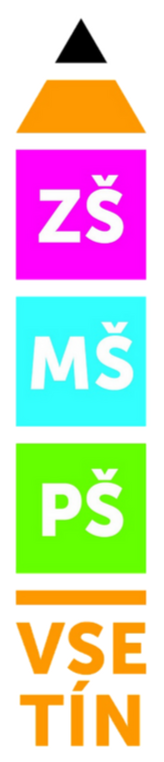 Kritéria přijímání dětí do mateřské školy speciální Kritéria se řídí ustanovením § 34 zákona č. 561/2004 Sb., o předškolním, základním, středním, vyšším odborném a jiném vzdělávání (školský zákon), ve znění pozdějších předpisů. Předškolní vzdělávání se organizuje pro děti ve věku zpravidla od 3 do 6 let, nejdříve však pro děti od 2 let. Od počátku školního roku, který následuje po dni, kdy dítě dosáhne pátého roku věku, do zahájení povinné školní docházky dítěte, je předškolní vzdělávání povinné, není-li dále stanoveno jinak.Zápis k předškolnímu vzdělávání od následujícího školního roku se koná v období od 2. května do 16. května. Termín a místo zápisu stanoví ředitel mateřské školy v dohodě se zřizovatelem a zveřejní je způsobem v místě obvyklým.O přijetí dítěte uvedeného v § 16 odst. 9 rozhodne ředitel mateřské školy na základě písemného vyjádření školského poradenského zařízení, popřípadě také registrujícího lékaře.Dítě může být přijato k předškolnímu vzdělávání i v průběhu školního rokuKRITÉRIA PRO PŘIJETÍ	Doporučení školského poradenského zařízení pro zařazení do speciální školy. Věk dítěte.  Přednostně jsou přijímány děti podle data narození od nejstarších po nejmladší. Do mateřské školy jsou přijímány děti zpravidla od 3 let. Nejdříve však od 2 let. U přijetí dětí mladších 3 let se posuzuje schopnost adaptace na prostředí, zvládání sebeobsluhy, způsobilost k plnění školního vzdělávacího programu. Při přijímání dětí mladších 3 let je důležité, aby MŠ dokázala zajistit uspokojování základních potřeb dítěte a jejich bezpečnost. Očkování dítěte jako zákonná podmínka přijetí u dětí mladších pěti let § 34, odst. 5 zákona č. 561/2004 Sb. (školský zákon); § 50 zákona č. 258/2000 Sb. (o ochraně veřejného zdraví)Kritéria přijímání žáků do Základní školy praktické a Základní školy speciálníKritéria se řídí ustanovením § 36 zákona č. 561/2004 Sb., o předškolním, základním, středním, vyšším odborném a jiném vzdělávání (školský zákon), ve znění pozdějších předpisů. Povinná školní docházka začíná počátkem školního roku, který následuje po dni, kdy dítě dosáhne šestého roku věku, pokud mu není povolen odklad. Dítě, které dosáhne šestého roku věku v době od září do konce června příslušného školního roku, může být přijato k plnění povinné školní docházky již v tomto školním roce, je-li přiměřeně tělesně i duševně vyspělé a požádá-li o to jeho zákonný zástupce. Podmínkou přijetí dítěte narozeného v období od září do konce prosince k plnění povinné školní docházky podle věty druhé je také doporučující vyjádření školského poradenského zařízení, podmínkou přijetí dítěte narozeného od ledna do konce června doporučující vyjádření školského poradenského zařízení a odborného lékaře, která k žádosti přiloží zákonný zástupce.Zákonný zástupce je povinen přihlásit dítě k zápisu k povinné školní docházce, a to v době od 1. dubna do 30. dubna kalendářního roku, v němž má dítě zahájit povinnou školní docházku.Není-li dítě tělesně nebo duševně přiměřeně vyspělé a požádá-li o to písemně zákonný zástupce dítěte v době zápisu dítěte k povinné školní docházce podle § 36 odst. 4, odloží ředitel školy začátek povinné školní docházky o jeden školní rok, pokud je žádost doložena doporučujícím posouzením příslušného školského poradenského zařízení, a odborného lékaře nebo klinického psychologa. Začátek povinné školní docházky lze odložit nejdéle do zahájení školního roku, v němž dítě dovrší osmý rok věku.KRITÉRIA PRO PŘIJETÍDoporučení školského poradenského zařízení - přijetí žáka do vzdělávání v základní škole praktické a speciální je podmíněno souhlasem zákonného zástupce a na základě písemného doporučení školského poradenského zařízení.Kapacita školy - v případě zapsání většího počtu dětí než je kapacita školy budou žáci, které přijmeme do uvedeného počtu přijati podle následujících přednostních kritérií:Dítě s odkladem školní docházky na naší školeDítě se sourozencem na naší školeDítě se závažnějším postiženímPřijetí dítěteRozhodnutí o přijetí se oznámí zveřejněním seznamu uchazečů pod přiděleným registračním číslem (seznam bude vyvěšen na vstupních dveřích školy a na webu školy). Rozhodnutí o nepřijetí bude zasláno v písemné podobě.  Kritéria přijímání žáků do školní družiny	Ředitel školy stanovuje pro přijetí žáků/žákyň do školní družiny tato kritéria:včasné odevzdání řádně vyplněného zápisního lístkužák/žákyně 1. a 2. ročníkudojíždějící žák/žákyněžák/žákyně 3., 4. a 5. třídysourozenec ve školní družiněsourozenec ve školeDěti podle těchto kritérií se přijímají do naplnění kapacity školní družiny, která je 65.Kritéria mají zvýhodnit menší žáky/žákyně a případy, kdy čekají, na starší sourozence resp. dojíždějí.V případě, že zákonný zástupce neuhradí úplatu za školní družinu v souladu s vnitřní směrnici ředitele školy (do 31.8.), bude jeho dítě k 1.9. ze školní družiny vyloučeno.Kritéria přijímání žáků do školního klubu	Ředitel školy stanovuje pro přijetí žáků/žákyň do školního klubu tato kritéria:včasné odevzdání řádně vyplněného zápisního lístkužák/žákyně prvního stupně, kteří nebudou přijati do školní družinyžák/žákyně 6. a 7. třídydojíždějící žáci/žákyněsourozenec ve školeŽáci/žákyně se podle těchto kritérií přijímají do naplnění kapacity školního klubu, která je 50 žáků/žákyň.Kritéria přijímání dětí a žáků do školního klubu do mateřské školy a základní školy při zdravotnickém zařízeníV mateřské škole a základní škole při zdravotnickém zařízení se mohou vzdělávat žáci se zdravotním oslabením nebo žáci dlouhodobě nemocní umístění v tomto zdravotnickém zařízení, pokud to jejich zdravotní stav umožňuje. Základní škola může poskytovat podle svých možností individuální konzultace ve všeobecně vzdělávacích předmětech i žákům středních škol umístěným v tomto zdravotnickém zařízení.Kritéria k zařazení do školy při zdravotnickém zařízení se vyžaduje doporučení ošetřujícího lékaře a souhlas zákonného zástupce žáka. Rozsah a organizaci výuky žáka určuje učitel školy po dohodě s ošetřujícím lékařem.Kritéria přijímání studentů do Praktické školy jednoletéPraktická škola jednoletá je určena žákům s mentálním postižením, autismem a vícečetným postižením, které jim znemožňuje vzdělávání na jiném typu střední školy, a kteří ukončili:povinnou školní docházku v základní škole samostatně zřízené pro žáky se zdravotním postiženímpovinnou školní docházku v základní škole speciálnípovinnou školní docházku, ale nezískali základní vzdělánízákladní vzdělání v základní škole a z vážných důvodů, které jsou v kombinaci s mentálním postižením, se nemohou vzdělávat na jiném typu školyPřihlášku do Praktické školy jednoleté podává zletilý uchazeč, opatrovník nebo zákonný zástupce nezletilého uchazeče podle § 60a odst. 1 školského zákona, řediteli školy. U uchazečů s nařízenou ústavní výchovou nebo uloženou ochrannou výchovou může v nezbytných případech podat přihlášku ředitel příslušného školského zařízení pro výkon ústavní výchovy nebo ochranné výchovy, přičemž o podání přihlášky bezodkladně informuje zákonného zástupce uchazeče. V případě nezletilého uchazeče je náležitostí přihlášky také souhlas uchazeče s jejím podáním.Přihláška se podává na tiskopisu předepsaném Ministerstvem školství, mládeže a tělovýchovy do 1. března.Součástí přihlášky je vysvědčení z posledních 2 ročníků, ve kterých uchazeč splnil nebo plní povinnou školní docházku nebo vysvědčení o ukončení kurzu pro získání základů vzdělání nebo vysvědčení o ukončení kurzu pro získání základního vzdělání, platné doporučení školského poradenského zařízení, psychologické a lékařské vyšetření (kopie).Ředitel školy nevypisuje do Praktické školy jednoleté přijímací zkoušky.	Počet přijatých uchazečů je omezen kapacitou školy.Ředitel školy zveřejní seznam přijatých uchazečů a nepřijatým uchazečům nebo zákonným zástupcům nezletilých nepřijatých uchazečů odešle rozhodnutí o nepřijetí a to v termínu od 22. dubna do 30. dubna 2018. Je tedy nutno sledovat webové stránky naší školy nebo její vývěsní tabuli.Svůj úmysl vzdělávat se v Praktické škole jednoleté potvrdí zletilý uchazeč, opatrovník nebo zákonný zástupce nezletilého uchazeče odevzdáním zápisového lístku řediteli školy, který rozhodl o jeho přijetí ke vzdělávání, a to nejpozději do 10 pracovních dnů ode dne oznámení rozhodnutí. Zápisový lístek se považuje za včas odevzdaný, pokud byl v této lhůtě předán k přepravě provozovateli poštovních služeb. U uchazečů s nařízenou ústavní výchovou nebo uloženou ochrannou výchovou může v nezbytných případech potvrdit úmysl vzdělávat se ředitel příslušného školského zařízení pro výkon ústavní nebo ochranné výchovy.Nebude-li zápisový lístek ve stanovené lhůtě doručen, může ředitel školy  místo obsadit jiným uchazečem.Proti rozhodnutí ředitele o výsledku přijímacího řízení se lze odvolat do 3 dnů ode dne jeho oznámení ke Krajskému úřadu Pardubického kraje, odbor školství, mládeže a tělovýchovy, a to podáním učiněným u školy, která rozhodnutí vydala.Školský zákon přímo stanoví, že ředitel školy může po ukončení prvního kola přijímacího řízení vyhlásit další kola přijímacího řízení k naplnění předpokládaného stavu žáků.Ve Vsetíně 1.9.2018							Mgr. Roman Třetina, ředitel školyZákladní škola, Mateřská škola a Praktická škola VsetínZákladní škola, Mateřská škola a Praktická škola VsetínKritéria pro přijímání do jednotlivých součástí školyKritéria pro přijímání do jednotlivých součástí školyČ.j.:Účinnost od:1.9.2018Spisový znak:Skartační znak: Změny: Změny: 